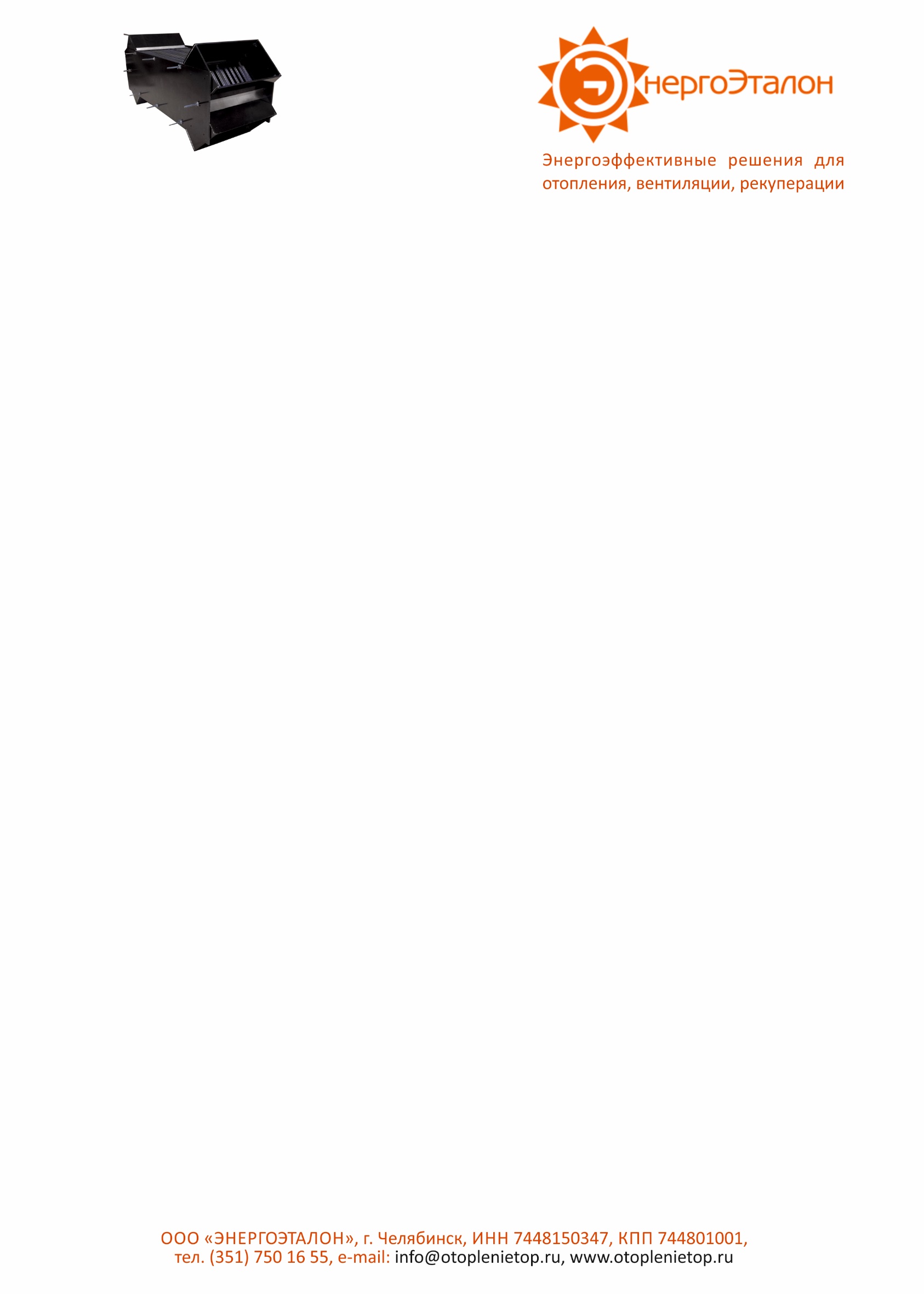 Опросный лист(для подбора полимерного рекуператора)Характеристики объекта:Наименование объекта      Расход приточного воздуха м      Расход вытяжного воздуха м3     Характеристика систем вентиляции (общеобменная, местная)      Необходимая температура дневная      Необходимая температура ночная        Температура приточного воздуха (наружная)      Влажность удаляемого воздуха, %      Источник теплоснабжения (газ/тепловые сети/электричество др.)      Стоимость единицы энергии      Суточный режим работы систем вентиляции, час. в сутки     Подбор рекуператора на этапе проектирования или в существующую систему отопления существующая     Наличие загрязняющих веществ (пыль, волокна, и т.д.)      Дополнительные сведения      Заказчик:                /               /                 БЛАГОДАРИМ ВАС ЗА ПРОДЕЛАННУЮ РАБОТУ НАД ОПРОСНЫМ ЛИСТОМ!                          Опросный лист просим направить на адрес: info@otoplenietop.ruПодробная информация по рекуператоруДата составления:      Наименование организации:      Контактные телефоны:      Регион:      Ф.И.О, должность:      E-mail:      